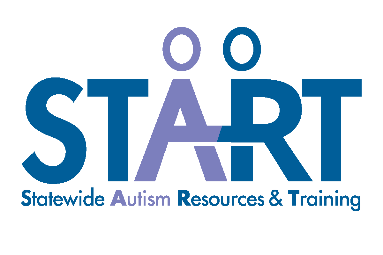 Action PlanMeeting: ______________________________				Date: _________________WhoWhatby When Status